Świętokrzyskie Stowarzyszenie Hodowców Królików Rasowych i Drobnego Inwentarza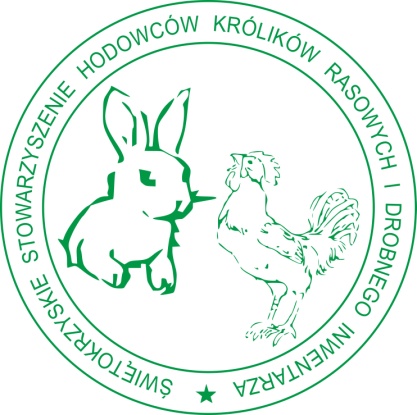 Świętokrzyska Wystawa Królików 8-9 Grudzień 2018  II OGÓLNOPOLSKI CHAMPIONAT KASTOREXÓW i REXÓW REGULAMIN WYSTAWY Organizatorzy: Targi Kielce & Świętokrzyskie Stowarzyszenie Hodowców Królików Rasowych i Drobnego Inwentarza Termin: 8-9 Grudzień 2018 Miejsce wystawy: Targi Kielce, ul. Zakładowa 1, 25-672 KielceUczestnictwo: Wystawcami mogą być wszyscy hodowcy królików rasowych, bez względu na przynależność organizacyjną. Wystawiane zwierzęta muszą być czyste rasowo, zdrowe i prawidłowo oznakowane. Wymagania szczegółowe dla zwierząt:W Konkursie uczestniczą wyłącznie zwierzęta urodzone w hodowli Wystawcy. Zwierzęta nieurodzone w hodowli wystawcy nie będą przyjmowane na Wystawę. Wymagania wiekowe:Króliki dorosłe :
-    Rasy duże i  średnie od 8 miesięcy,-    Rasy małe i karzełki od 6 miesięcy,-    Króliki wystawiane w kolekcji K4 ( 4 szt. w jednej rasie i odmianie barwnej). Króliki młode :-     Rasy duże i  średnie 5-7 miesięcy,-     Rasy małe i karzełki 4-5 miesięcy,-     Króliki młode wystawiane w kolekcji K4 (4 szt. w jednej rasie i odmianie barwnej).Kolekcje K4:-     Króliki prezentowane w K4  muszą być tej samej rasy i odmiany barwnej.-     W każdej kolekcji muszą być prezentowane króliki obu płci w dowolnym zestawieniu. -     Niedozwolone jest prezentowanie królików młodych z dorosłymi, w jednej kolekcji. -     W przypadku niedotrzymania powyższych wymagań, króliki oceniane są, jako wystawione pojedynczo.-    Króliki młode można również wystawiać pojedynczo.-    Króliki wystawiane w Kolekcjach, należy odnotować w Karcie Zgłoszenia K4. -    Wystawca dokonuje doboru składu kolekcji.-    Każdy królik wystawiony w Kolekcji K4 musi być urodzony w hodowli Wystawcy.-    Każdy królik wystawiony w Kolekcjach K4 bierze udział w Konkursie Indywidualnym.3.  Oceny i nagrody: -  Zwierzęta będą oceniane przez Komisje Sędziowską według obowiązującego wzorca.-  Komisja Sędziowska przyzna jeden tytuł Championa Wystawy oraz jeden tytuł
Vice Championa Wystawy z pośród królików biorących udział w konkursie.
 W każdej rasie i odmianie barwnej Komisja Sędziowska przyzna tytuł Championa i Vice Championa.
	-    Warunkiem przyznania tytułu Championa i Vice Championa jest by w danej rasie i odmianie barwnej wystawione było min 5 sztuk królików, minimum 2 wystawców i uzyskanie przez któregoś z nich odpowiednio w przypadku Championa - co najmniej 96,0pkt, Vice Championa co najmniej - 95,0 pkt.	-  Jeżeli w danej rasie i odmianie barwnej będzie wystawianych mniej niż 5 sztuk lub tylko jeden Wystawca przyznany zostanie tytuł Zwycięzca w Rasie - warunkiem jest otrzymanie oceny min. 95,0 pkt.	-    Powyżej 40 sztuk w danej rasie i odmianie barwnej  komisja Sędziowska przyzna tytuł  Championa i Vice Championa odrębnie dla Samca i Samicy . Warunkiem jest uzyskanie  przez któregoś z nich odpowiednio w przypadku Championa- co najmniej 96,0pkt, Vice Championa co najmniej - 95,0 pkt.-    Z najwyżej ocenionych Kolekcji Komisja Sędziowska wytypuje:
I miejsce K4
II miejsce w K4
III miejsce w K4 
osobno dla ras Dużych, Średnich, Małych i Karzełków (minimum 3 kolekcje  w każdej grupie ras)
	II Ogólnopolski Championat Kastorexów i Rexów
-     Z najwyżej ocenionych Kolekcji  Komisja Sędziowska wytypuje: '' MISTRZOWSKĄ KOLEKCJĘ 2018r. i ”V-CE MISTRZOWSKĄ KOLEKCĘ 2018r”
-    W II Ogólnopolskim Championacie   Kastorexów  i  Rexów    zostanie wyłoniony Champion i V-ce Champion, w  każdej rasie i odmianie barwnej	-     Warunkiem przyznania tytułu Championa i Vice Championa  jest, aby w danej  rasie i odmianie barwnej było wystawionych min. 5 królików, minimum 2 wystawców  i uzyskanie oceny: w przypadku Championa min. 96,0 pkt , Vice Championa min. 95,0 pkt.	-  Jeżeli w danej rasie i odmianie barwnej będzie wystawianych mniej niż 5 sztuk lub tylko jeden Wystawca przyznany zostanie tytuł Zwycięzca w Rasie - warunkiem jest otrzymanie oceny min. 95,0 pkt.	-     W przypadku, gdy w danej  Rasie i odmianie Barwnej  zostanie wystawionych powyżej 40 królików komisja Sędziowska przyzna tytuł Championa i Vice Championa odrębnie dla Samca i Samicy po spełnieniu ww. warunków ( w poprzednim zdaniu).W trakcie oceny na terenie Wystawy mogą przebywać wyłącznie osoby wyznaczone przez Komisarza Wystawy do zabezpieczenia prawidłowego przebiegu oceny oraz upoważnione do wykonania innych prac. -     Organizator zastrzega sobie prawo do przyznania dodatkowych nagród nieujętych regulaminem np. wyróżnień organizacyjnych. Ilość przyznanych nagród będzie zależna od liczebności i jakości prezentowanych zwierząt. -     O przyznaniu w/w nagród dla danego zwierzęcia ostateczną decyzję podejmuje Komisja Sędziowska w porozumieniu z organizatorem. 4.   Sprzedaż zwierząt: -       Jeżeli eksponowany Królik przeznaczony jest do sprzedaży, należy to odnotować w Karcie Zgłoszenia podając jego cenę. Do podanej ceny Organizator doliczy opłatę własną w wysokości 10%. -     Sprzedaż Królików prowadzić będą wyłącznie Organizatorzy. -      Upoważnionymi osobami do otwierania klatek i wyjmowania królików są tylko osoby wyznaczone przez komisarza wystawy. -      Sprzedawane będą wyłącznie króliki, których Rodowody Wystawca przekaże Organizatorom. -      Sprzedaż na własną rękę na terenie obiektu, w którym odbywa się Wystawa bez zgody Organizatora jest zabroniona.-      Zakupione zwierzęta mogą być wydane  zaraz po zakupie.-      Nie będzie możliwości po ocenie lub w  trakcie trwania oceny zmienić ceny królika który został zgłoszony do Sprzedaży.Terminarz: Zgłoszenia należy przesłać do 25 Listopada 2018 na adres e-mail: sshk@sshk.pl lub telefonicznie: Tomasz Górka - 665753523Króliki na wystawę należy dostarczyć do 07.12.2018 Do godz. 8:00 rano.Istnieje możliwość dostarczenia królików w czwartek 06.12.2018 po wcześniejszym uzgodnieniu tel. Opłaty związane z wystawą należy uiścić do 25 listopada 2018. 	Ocena królików rozpocznie się 7 grudnia od godz. 9: 00.Zakończenie wystawy i rozdanie nagród 9 grudnia o godz. 15:00.Wszystkie opłaty należy uiszczać na konto: Świętokrzyskie Stowarzyszenie Hodowców Królików Rasowych i Drobnego Inwentarza
Nr konta: 74 9431 1015 2003 0302 9323 0001Opłaty Wystawowe:- Wpisowe: 60zł od każdego Wystawcy (w ramach wpisowego Wystawca otrzyma 1 obiad, Katalog Wystawy, identyfikator uprawniający do bezpłatnego wstępu na wystawę oraz kartę parkingową).- Opłata Klatkowa: 7 zł za oczko dla jednego królika ( w ramach opłaty królik ma zapewnioną karmę (jęczmień lub owies) oraz wodę. Karmidła oraz poidła dla swoich królików zapewnia Wystawca we własnym zakresie.Postanowienia końcowe: 1. Koszt dowozu zwierząt ponosi Wystawca.
2. Zwierzęta dostarczone na Wystawę z objawami chorobowymi będą zwracane Wystawcy, bądź usuwane z Wystawy.
3. Zgłoszenie zwierząt na Wystawę jest równoznaczne z zaakceptowaniem Regulaminu.
4.W sprawach nie ujętych Regulaminem decyzję podejmuje Organizator
5 Za zwierzęta padłe  podczas Wystawy nie będzie wypłacane odszkodowanie.
6. Za każde zaginione podczas Wystawy zwierzę Organizator wypłaci odszkodowanie w wysokości do 100zł
7. Każdy wystawca jest zobowiązany z zapoznaniem się z warunkami w jakich będzie przebywało zwierzę podczas wystawy.
9. WAŻNE!!! Hodowcy królików zobowiązani są dostarczyć zaświadczenie od lekarza weterynarii o szczepieniu zwierząt przeciwko pomorowi i myksomatozie.Kontakt telefoniczny:
Klimek Sylwester 
tel.793 477 893W dniu 8 Grudnia będzie organizowana kolacja, która odbędzie sie w Hotelu Wena ul. Zakładowa 9.Koszt kolacji 50 zł za osobę. Osoby zainteresowane obecnością na kolacji proszone są uiścić opłatę  razem z opłatą za Wystawę do Dnia 25 listopada z dopiskiem kolacja.Istnieje możliwość noclegu w Hotelu Wena ul Zakładowa 9.Liczba miejsc ograniczona.	Odnośnie pytań dotyczących  Kolacji i Noclegu proszę o kontakt z kol. Piotr Szarytel. 725 060 243